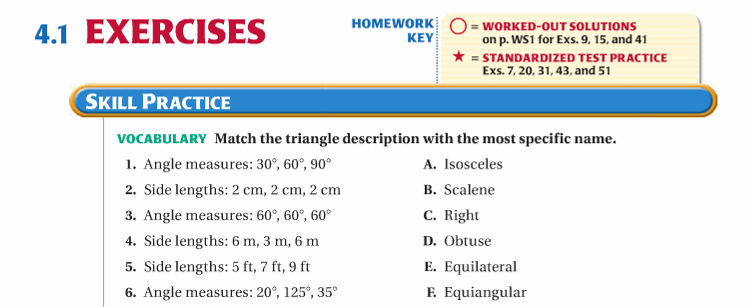 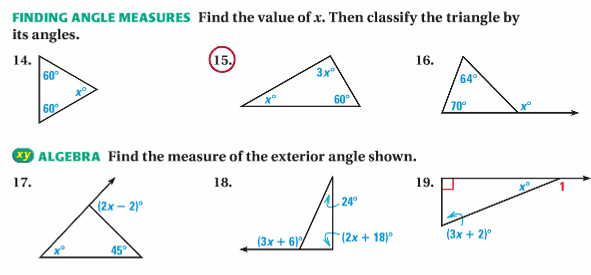 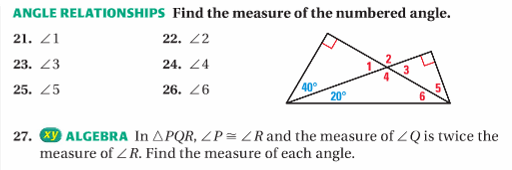 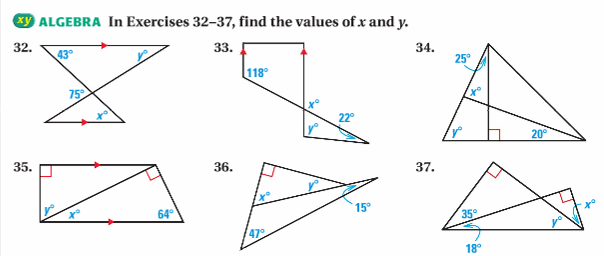 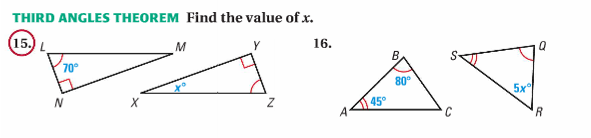 Lesson 1 HomeworkFRONT PAGELT 4.11-6, 14-18, 21-26 (FRONT PAGE)
32, 33, 35, 15, 16 (BACK PAGE)Lesson 1 HomeworkBACK PAGELT 4.11-6, 14-18, 21-26 (FRONT PAGE)
32, 33, 35, 15, 16 (BACK PAGE)